государственное автономное учреждение
Калининградской области
профессиональная образовательная организация
«КОЛЛЕДЖ ПРЕДПРИНИМАТЕЛЬСТВА»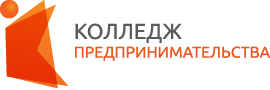 РАБОЧАЯ ПРОГРАММА УЧЕБНОЙ ДИСЦИПЛИНЫОсновы электротехники2020Рабочая программа учебной дисциплины разработана на основе Федерального государственного образовательного стандарта среднего профессионального образования (далее - ФГОС СПО) по специальности 09.02.06 Сетевое и системное администрированиеОрганизация-разработчик: государственное автономное учреждение Калининградской области профессиональная образовательная организация «Колледж предпринимательства»Разработчик:Новиков А.В. - ГАУ КО «Колледж предпринимательства», преподавательРабочая программа учебной дисциплины рассмотрена на заседании отделения информационных технологий. Протокол № 1 от 31.08.2020 г.СОДЕРЖАНИЕстр.ОСВОЕНИЯ УЧЕБНОЙ ДИСЦИПЛИНЫПАСПОРТ РАБОЧЕЙ ПРОГРАММЫ УЧЕБНОЙ ДИСЦИПЛИНЫОсновы электротехникиОбласть применения программыРабочая программы учебной дисциплины является частью программы подготовки специалистов среднего звена в соответствии с ФГОС СПО по специальности 09.02.06 Сетевое и системное администрированиеМесто дисциплины в структуре программы подготовки специалистов среднего звена:дисциплина общепрофессионального циклаЦели и задачи дисциплины - требования к результатам освоения дисциплины:В результате освоения дисциплины обучающийся должен:уметь:о выбирать блоки питания в зависимости от поставленной задачи и конфигурации компьютерной системы;о использовать бесперебойные источники питания для обеспечения надежности хранения информации;о управлять режимами энергопотребления для переносного и мобильного оборудования;знать:о основные определения и законы электрических цепей;о организацию электропитания средств вычислительной техники;о средства улучшения качества электропитания;о меры защиты от воздействия возмущения в сети;о источники бесперебойного питания;о электромагнитные поля и методы борьбы с ними;о энергопотребление компьютеров, управление режимами энергопотребления;о энергосберегающие технологии.Рекомендуемое количество часов на освоение программы дисциплины:Максимальная учебная нагрузки обучающихся - 51 час, в том числе:обязательная аудиторная учебная нагрузка обучающихся 47 часов;самостоятельная работа обучающихся - 4 часаСТРУКТУРА И СОДЕРЖАНИЕ УЧЕБНОЙ ДИСЦИПЛИНЫОбъем учебной дисциплины и виды учебной работы2.2. Тематический план и содержание учебной дисциплины: Основы электротехникиУСЛОВИЯ РЕАЛИЗАЦИИ РАБОЧЕЙ ПРОГРАММЫ УЧЕБНОЙ ДИСЦИПЛИНЫТребования к минимальному материально-техническому обеспечениюРеализация рабочей программы учебной дисциплины требует наличия учебного кабинета основ теории кодирования и передачи информации; лаборатории электрических основ источников питания.Оборудование учебного кабинета:посадочные места по количеству обучающихся;рабочее место преподавателя;Технические средства обучения:мультимедийный компьютер с лицензионным программным обеспечением;видеопроектор;стенд ПК;рабочие места с контрольно-измерительной аппаратурой общего назначения;образцы блоков питания;автоматизированные рабочие места обучающихся;автоматизированное рабочее место преподавателя;специализированная мебель;принтер;программное обеспечение общего и профессионального назначения.Информационное обеспечение обученияОсновные источники:З.А. Хрусталева. Источники питания радиоаппаратуры: Учеб, для студ. образоват. учреждений сред. проф. образования. - М.: Издательский центр «Академия», 2009. - 240 с.Скотт Мюллер. Модернизация и ремонт ПК. 16-е издание.: Пер. с англ. - М.: Издательский дом «Вильямс», 2009. - 1328 с.Дополнительные источники:О.С. Степаненко. Сборка компьютера. - М.: ООО «И.Д. Вильямс», 2009. - 544 с.Ф.Е. Евдокимов. Теоретические основы электротехники: Учеб, для студ. образоват. учреждений сред. проф. образования. 9-е изд. - М.: Издательский центр «Академия», 2010. - 560 с.Е.Н. Гейтенко. Источники вторичного электропитания. Схемотехника и расчет. - М.: «СОЛОН-ПРЕСС», 2009. - 448 с.Казначеев В.А. Микросхемы для импульсных источников питания и их применение. 2-е изд., испр. и доп. М.: «Додэка XXI», 2009. - 608 с.КОНТРОЛЬ И ОЦЕНКА РЕЗУЛЬТАТОВ ОСВОЕНИЯ ДИСЦИПЛИНЫКонтроль и оценка результатов освоения дисциплины осуществляется преподавателем в процессе проведения лабораторных занятий, тестирования, а также выполнения обучающимися индивидуальных заданий, проектов, исследований.Вид учебной работыОбъем часовМаксимальная учебная нагрузка (всего)51Обязательная аудиторная учебная нагрузка (всего)47в том числе:теоретическое обучение33практические занятия14Самостоятельная работа обучающегося (всего)4в том числе:систематическая работа с конспектами занятий и учебниками;4Итоговая аттестация в форме дифференцированного зачетаИтоговая аттестация в форме дифференцированного зачетаНаименование разделов и темСодержание учебного материала и практические работы, самостоятельная работа обучающихсяОбъем часовУровень усвоения1232Раздел 1.Основы электротехники30Тема 1.1. Основные понятия электри- ческих цепейПонятие об электрическом токе и электрическом сопротивлении. Электрическая мощность, источники и приемники электрической энергии.22Тема 1.1. Основные понятия электри- ческих цепейПрактическое занятие № 1. Расчет электрических цепей постоянного тока по закону Ома2Тема 1.2. Расчет сложных электрических цепей постоянного токаРасчет сложных электрических цепей постоянного тока22Тема 1.2. Расчет сложных электрических цепей постоянного токаПрактическое занятие № 2. Расчет сложных электрических цепей постоянного тока по законам Кирхгофа.2Тема 1.3. Элементы электрических цепейАктивные и пассивные элементы цепи. Источники ЭДС и источники тока. Резистор. Емкость. Индуктивность.22Тема 1.4. Топология и преобразование электрических цепейОсновные понятия топологии электрических цепей: ветвь, узел, контур, последовательное и параллельное соединение элементов цепи.22Тема 1.4. Топология и преобразование электрических цепейПрактическое занятие № 3. Расчет эквивалентных сопротивлений, токов и напряжений при последовательном и параллельном соединении элементов.2Тема 1. 5 Электрические цепи при гармоническом входном воздействииГармонический электрический сигнал и его основные характеристики. Волновые диаграммы напряжения, тока и мгновенной мощности. Среднее и действующее значение напряжения и тока.22Тема 1. 5 Электрические цепи при гармоническом входном воздействииПрактическое занятие № 4. Расчет и построение волновых диаграмм напряжения, тока и мгновенной мощности. Вычисление среднего и действующего значений напряжения и тока.2Тема 1. 5 Электрические цепи при гармоническом входном воздействииПрактическое занятие № 5. Расчет параметров RL- и RC-цепей переменного тока.2Тема 1.6. Нелинейные электрические цепиГрафический расчет нелинейных цепей. Явление резонанса в нелинейных электрических цепях, резонанс напряжений и токов.22Тема 1.6. Нелинейные электрические цепиПрактическое занятие № 6. Расчет цепи с последовательным соединением элементов R, L, С2Тема 1.6. Нелинейные электрические цепиПрактическое занятие № 7. Расчет цепи с параллельным соединением элементов R, L, С2Тема 1.7. Магнитные системы и их расчетЗакон полного тока. Принцип непрерывности магнитного потока. Законы Кирхгофа для магнитных цепей. Графический метод расчета магнитной цепи. Трансформатор.22Тема 1.7. Магнитные системы и их расчетПрактическое занятие № 8. Графический метод расчета магнитной цепи.2Тема 1.7. Магнитные системы и их расчетСамостоятельная работа обучающихся по разделу 1:подготовка к практическим занятиям с использованием методических рекомендаций;решение типовых задач15Раздел 2.Основы электроникиОсновы электроники21Тема 2.1. Физические основы электроникиПроводник. Диэлектрик. Полупроводник. Электрические свойства полупроводника. Электроннодырочный переход. ВАХ р-n перехода.Проводник. Диэлектрик. Полупроводник. Электрические свойства полупроводника. Электроннодырочный переход. ВАХ р-n перехода.222Тема 2.2. Выпря- мительные диодыПолупроводниковые диоды, их основные характеристики, области примененияПолупроводниковые диоды, их основные характеристики, области применения222Тема 2.2. Выпря- мительные диодыПрактическое занятие № 9. Построение вольтамперной характеристики диода и графоаналитический расчет основных параметровПрактическое занятие № 9. Построение вольтамперной характеристики диода и графоаналитический расчет основных параметров2Тема 2.3. Специ- альные диодыСтабилитроны. Варикапы. Фотодиоды и светодиоды. Основные параметры и области примененияСтабилитроны. Варикапы. Фотодиоды и светодиоды. Основные параметры и области применения222Тема 2.3. Специ- альные диодыПрактическое занятие № 10. Построение вольтамперной характеристики стабилитрона и графоаналитический расчет основных параметровПрактическое занятие № 10. Построение вольтамперной характеристики стабилитрона и графоаналитический расчет основных параметров2Тема 2.4. Биполярные транзи- сторыПринцип работы биполярного транзистора. ВАХ биполярного транзистора. Классификация и область применения. Усилительный и ключевой режимы работы биполярного транзистора.Принцип работы биполярного транзистора. ВАХ биполярного транзистора. Классификация и область применения. Усилительный и ключевой режимы работы биполярного транзистора.222Тема 2.4. Биполярные транзи- сторыПрактическое занятие № 11. Построение вольтамперной характеристики транзистора и графоаналитический расчет основных h-параметровПрактическое занятие № 11. Построение вольтамперной характеристики транзистора и графоаналитический расчет основных h-параметров2Тема 2.5. Полевые транзисторыПолевой транзистор с управляющим р-n переходом. Полевые транзисторы с изолированным за- троромПолевой транзистор с управляющим р-n переходом. Полевые транзисторы с изолированным за- трором222Тема 2.5. Полевые транзисторыПрактическое занятие № 12. Построение выходной (стоковой) характеристики полевого транзистораПрактическое занятие № 12. Построение выходной (стоковой) характеристики полевого транзистора2Тема 2.6 ТиристорыУстройство и принцип действия тиристора. Основные параметры тиристоровУстройство и принцип действия тиристора. Основные параметры тиристоров222Тема 2.6 ТиристорыПрактическое занятие № 13. Исследование вольтамперной характеристики тиристора.Практическое занятие № 13. Исследование вольтамперной характеристики тиристора.122Дифференцированный зачет22Всего:Всего:5151Результаты обучения (освоенные умения, усвоенные знания)Формы и методы контроля и оценки результатов обученияУмение выбирать блоки питания в зависимости от поставленной задачи и конфигурации компьютерной системывыполнение и защита лабораторных работ;решение задач;выполнение домашних заданий;Умение использовать бесперебойные источники питаниявыполнение и защита лабораторных работ; решение задач;Умение управлять режимами энергопотребления для переносного и мобильного оборудования;выполнение практических заданий; решение задач;внеаудиторная самостоятельная работаЗнание основных определений и законов электрических цепей;Тестирование, решение задачЗнание организации электропитания средств вычислительной техники;выполнение практических заданий, тестированиеЗнание средств улучшения качества электропитания;выполнение практических заданийЗнание мер защиты от воздействия возмущений в сети;выполнение практических заданийЗнание источников бесперебойного питания;Тестирование, внеаудиторная самостоятельная работаЗнание электромагнитных полей и методов борьбы с ними;выполнение тестовых заданий;выполнение индивидуальных проектов.Знание энергопотребления компьютеров, управление режимами энергопотребления;выполнение тестовых заданий;выполнение индивидуальных проектов.Знание энергосберегающих технологиивыполнение тестовых заданий;выполнение индивидуальных проектов.